Questionnaire de sélection des plateformes au label « Financement Participatif pour la Croissance Verte »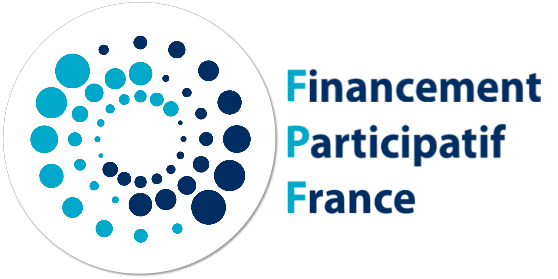 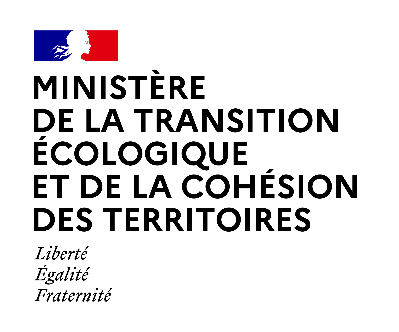 Le soutien au financement participatif comme levier de déploiement de projets relevant de la transition énergétique et écologique dans les territoires s’inscrit dans une volonté politique nationale traduite par la loi n° 2015-994 du 17 août 2015 relative à la transition énergétique pour la croissance verte. Le financement participatif encourage la participation citoyenne pour les projets favorables à la croissance verte. Il est à ce titre essentiel de garantir aux citoyens une transparence sur ces projets, notamment au regard de leur impact positif sur la transition énergétique et écologique.C’est pourquoi le ministère de la transition écologique et solidaire, en collaboration avec l’association professionnelle Financement Participatif France, a souhaité la création d’un label public pour les projets relevant de la transition énergétique et écologique financés en tout ou partie par financement participatif. Les objectifs du label « Financement participatif pour la croissance verte » sont :de valoriser le financement participatif pour les projets œuvrant en faveur de la transition énergétique et écologique ;de garantir la transparence du projet ;d’apporter des informations sur la qualité environnementale du projet.Ce questionnaire a pour objet de contrôler la robustesse des plateformes candidates à la labellisation et de vérifier leur capacité à octroyer le label « financement participatif pour la croissance verte ». Ce questionnaire comporte 3 parties permettant de donner des informations sur:l’identité de la plateforme, l’éligibilité de la plateforme (statut, domaine d’activité), la capacité (compétence technique) à labelliser.Ce questionnaire s’appuie notamment sur le document de procédures du label. Identité et contact du porteur de projet Nom/Prénom du dirigeant : Nom de la plateforme : Adresse du site internet : Date de lancement de la plateforme : Instrument(s) de financement utilisé(s) par la plateforme : "Don sans contrepartie" □    "Don avec contrepartie / Préachat" □    "Prêt sans intérêt" □     "Prêt avec intérêt" □"Minibons" □"Prêt en obligations" □"Investissement en capital" □"Investissement en royalties"□"Autre"□Statut règlementaire : Nom/Prénom de la personne contact :  Fonction de la personne contact :Mail :Téléphone fixe et/ou mobile :Éligibilité de la plateforme Votre plateforme est-elle membre de l’association professionnelle Financement Participatif France ?  □ oui □ nonVotre plateforme finance-t-elle des projets relevant de l’une de ces activités ? - filière du nucléaire : extraction de l'uranium, concentration, raffinage, conversion et enrichissement de l'uranium, fabrication d'assemblages de combustibles nucléaires, construction et exploitation de réacteurs nucléaires, traitement des combustibles nucléaires usés, démantèlement nucléaire et gestion des déchets radioactifs ;   ___ □ oui □ non- ensemble de la chaine de valeur des combustibles fossiles : exploration, extraction, raffinage ; production de produits dérivés de combustibles fossiles, production d’énergie sous forme d’électricité et/ou de chaleur, de chauffage et de refroidissement à partir de combustibles fossiles ; transport/distribution et stockage de combustibles fossiles solides, liquides et gazeux ; fourniture de combustibles fossiles solides, liquides et gazeux ___ □ oui □ non- de centres de stockage et d’enfouissement sans capture de GES ; ___ □ oui □ non- d’incinération sans récupération d’énergie ; ___ □ oui □ non- d’efficience énergétique pour les sources d’énergie non renouvelables et les économies d’énergie liées à l’optimisation de l’extraction, du transport et de la production d’électricité à partir de combustibles fossiles ; ___ □ oui □ non- d’exploitation forestière gérée de manière non durable et l’agriculture sur tourbière.  □ oui □ nonLabellisation/qualification de la plateforme Votre plateforme a-t-elle du personnel qualifié pour octroyer le label « financement participatif pour la croissance verte » ?□ oui □ nonMerci d'apporter quelques précisions sur la/les personne(s) qualifiée(s) pour instruire les dossiers (nom, CV, formation...). Pourquoi demandez-vous ce label ? / Motivations